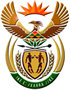 DEPARTMENT: PUBLIC ENTERPRISESREPUBLIC OF SOUTH AFRICANATIONAL ASSEMBLYQUESTION FOR WRITTEN REPLYQUESTION NO.: 1239QUESTION:1239.     Mr.  R A Lees (DA) asks the Minister of Public Enterprises:What are the details of any aircraft that the SA Airways (SAA) has disposed of and/or returned to owners since 1 September 2021, in terms of the (a)(i) description, (ii) type and (iii) registration number of each aircraft, (b) costs incurred in preparing each aircraft for disposal and/or return to owners, (c) dates each aircraft was disposed of and/or returned to owners, (d) reasons for the disposal and/or return to owners of each aircraft and (e) income received by SAA for each aircraft?REPLY:SAA sold the A340 aircraft, it owned, through a very competitive tender process. The first aircraft was delivered to the buyer and SAA will deliver the second A340 this month. The other A340s will follow as they complete their checks with SAA Technical (SAAT).In March 2023, SAA returned three A319 aircrafts to the lessor as we had reached the end of the contract. The aircrafts were flown to their final destinations by SAA Pilots and SAA covered the costs of the SAA Pilots (accommodation, catering on the flight for the Pilots and their flight tickets back to Johannesburg) and overflying/landing rights. SAA also did normal preflight minor maintenance actions, before departure of each flight, which came at no additional cost to SAA.SAA has refrained from providing commercially sensitive information in this response, as we operate in a highly competitive environment. It must be noted that while we are not at liberty to divulge commercially sensitive information in a public forum, our shareholder, the government, does have access to this information through the relevant department.Remarks:      						Reply: Approved / Not ApprovedJacky Molisane		 			P J Gordhan, MP		Acting Director-General				Minister of Public EnterprisesDate:							Date: